Saturday Seminar #1The Civil War and American ImperialismOctober 5, 20138:00- 12:308:00-9:30		Ranking Evidence with Reasoning and Justification9:30-10:30		Union, Confederacy, and European Diplomacy10:30-10:40		Break10:40-11:25		Inside Outside Circle – U-IMPOSED Themes11:25-12:25: 	American Imperialism &                                                                                                          The Beginning of the American Century12:25-12:30		Evaluations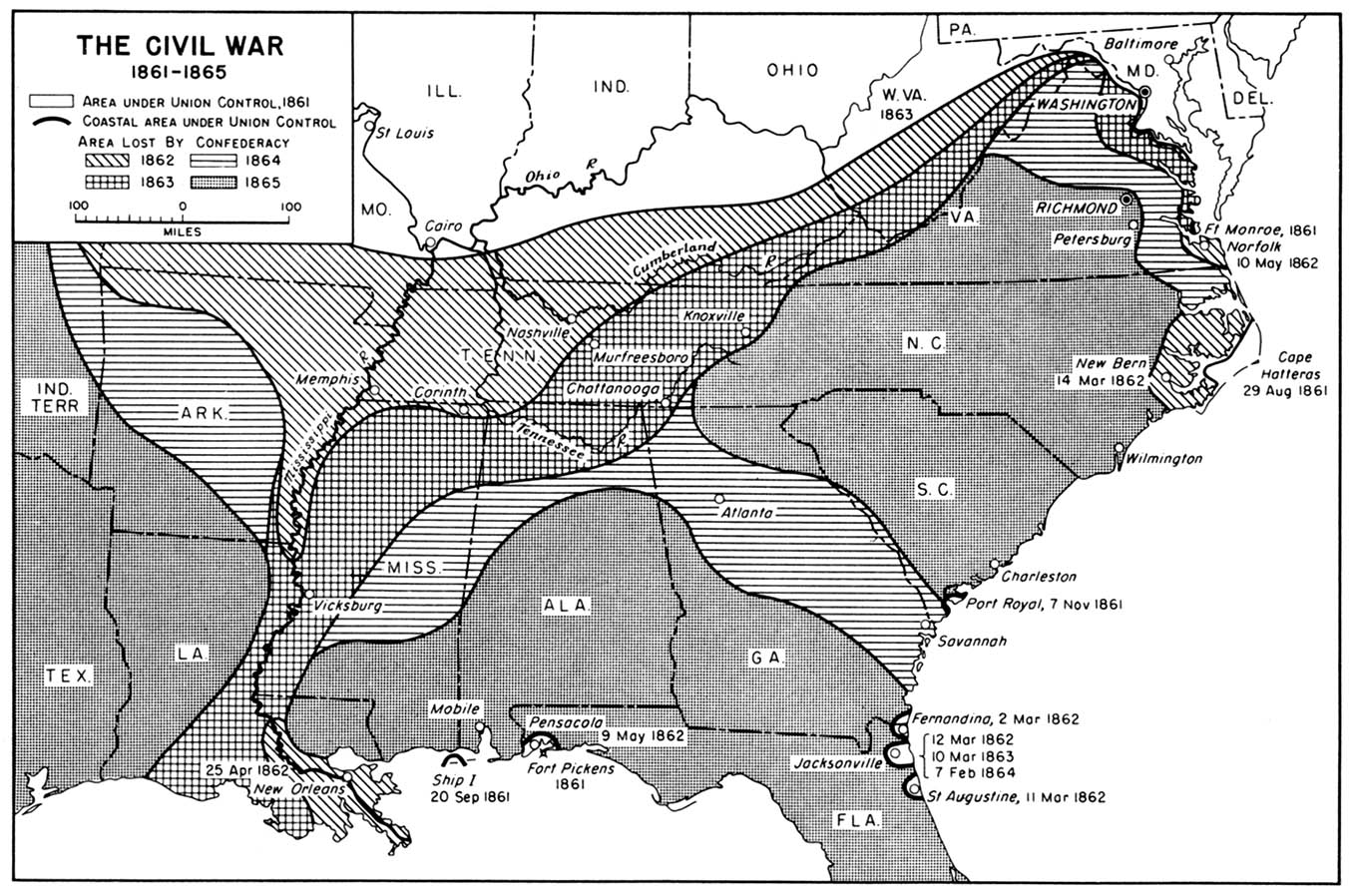 